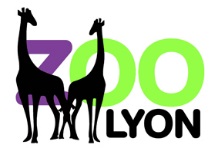      Proposition d’étude dans le cadre d’une demande de stageLe Zoo de Lyon considère la Recherche scientifique comme une de ses missions essentielles. Cet engagement fort a pour but le partage et l’amélioration continue des connaissances scientifiques dans les domaines de la Conservation de la biodiversité, du Bien-être animal, de la Gestion et des Soins apportés aux animaux.Le Zoo de Lyon est donc ouvert à toutes propositions d’études scientifiques qui seront en accord avec ses missions et sa philosophie. Le personnel scientifique du Zoo en charge du choix des stagiaires, s’engage à fournir l’accompagnement et le soutien nécessaire dans la réalisation de leurs études, et ce dans la mesure de ses compétences et de sa disponibilité. Nom et prénom :  Date de naissance :  Adresse :  Téléphone :  Mail :  Université/Ecole :  Parcours/ Spécialité :  Période de stage souhaitée :  Domaine de recherche :  Titre du projet :  Description du projet (max 2000 ou 2500 caractères) :  Protocole envisagé :  Diffusion des résultats prévue: rapport de stage, soutenance…Merci de compléter et renvoyer ce document par mail à jardin.zoologique@mairie-lyon.fr accompagné d’un CV et d’une lettre de motivation.